Informationsbogen Coaching-Programm für die Internationale Jugendarbeit von aej und ESGIdeen entwickeln, Kompetenzen erweitern, Probleme lösenSie sind nicht sicher und benötigen Hilfe bei der Auswahl eines passenden Coaches?Kein Problem! Wir helfen Ihnen gerne, füllen Sie einfach diesen Fragebogen aus und senden ihn digital an:Sylvia Kosek-Liguz (skl@aej-online.de)Es besteht Interesse an folgenden Programmformat (bitte zutreffendes ankreuzen):Hier wird Unterstützung benötigt (bitte zutreffendes ankreuzen/letztes Feld Texteintrag):Folgendes Beratungsformat möchte ich in Anspruch nehmen (bitte zutreffendes ankreuzen):Mit meiner Unterschrift gebe ich meine Einverständniserklärung zur Erhebung personenbezogener Daten ab. Auf Grundlage des Datenschutzgesetzes der EKD § 6 Abs. 2 werden Ihre Daten im Rahmen dieses Coaching-Programms elektronisch erhoben, verarbeitet und nur für diesen Zweck genutzt. Eine Weitergabe erfolgt ggf. an die Coaches.
Falls Sie damit einverstanden sind, dass die aej Ihre Daten auch für Einladungen zu anderen Veranstaltungen oder für die Zusendung von Informationsmaterialien nutzt, bitten wir um Ihre Einwilligung. Diese Einwilligung kann jederzeit per E-Mail bei skl@evangelische-jugend.de widerrufen werden. einverstanden                     NICHT einverstandenDatum, UnterschriftJugendbegegnungWork-CampFachkräfteaustauschAuswahl eines passgenauen FörderprogrammsInhaltliche ProgrammplanungVor- und NachbereitungEvaluationTipps für Findung einer PartnergruppeInformationen zum PartnerlandMaterialien zum KrisenmanagmentDer Austausch ist geplant mit folgenden Land:Beratung in Präsenz (max. fünf Stunden: 50,- €) Telefonische Beratung (einstündig: 10,- €)Einzelberatung per Videokonferenz (max. drei Stunden: 30,- € )Kleingruppenberatung per Videokonferenz (max. drei Stunden mit sechs TN: 30,- € )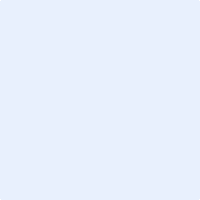 